 Úřad městyse Vraný nabízí možnost návštěvy divadla v Praze.Název představení – divadelní komedie: TŘI LETUŠKY V PAŘÍŽIDatum představení: ÚTERÝ  30. října od 19 hodin.DIVADLO BRODWAY.Francouzská komedie, kde lásky přilétají a odlétají.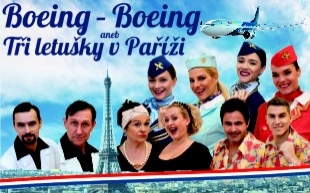 Hrají: I. Máchová, M. Šimůnek, B. Mottlová, D. Gránský, M.Bittnerová a další.Zvýhodněné ceny vstupenek: 325,-- Kč.Přízemí 3. – 4. řada. Zájemci nahlaste se na Úřad městyse Vraný do pátku 27.8. 2018, včetně platby za vstupenky.  Tel. 724 179 320.  Doprava autobusem zdarma. 